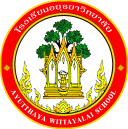 กิจกรรมโรงเรียนอยุธยาวิทยาลัย ปีการศึกษา 2562ชื่อกิจกรรม : รณรงค์ป้องกันอุบัติเหตุและความรุนแรงความสอดคล้องกับยุทธศาสตร์ กลยุทธ์ และนโยบาย :ยุทธศาสตร์ชาติ 20 ปี (พ.ศ.2560-2579) ด้านที่ 3	ยุทธศาสตร์กระทรวงศึกษาธิการ ฉบับที่ 12 ปีการศึกษา 2560-2564  ข้อที่ 3	กลยุทธ์ของ สพฐ. ข้อที่2	ยุทธศาสตร์ สพม. เขต 3  ข้อที่ 2 และ 5	เกณฑ์คุณภาพโรงเรียนมาตรฐานสากล ข้อที่ 1มาตรฐานการประกันคุณภาพภายใน  มาตรฐานที่ 1กลยุทธ์ของโรงเรียนอยุธยาวิทยาลัย ปีการศึกษา 2562-2564 ข้อที่ 3โครงการหลักของโรงเรียน โครงการที่ 3 ตัวชี้วัดที่ 3.4ลักษณะกิจกรรม : กิจกรรมต่อเนื่อง  กิจกรรมใหม่	ชื่อผู้รับผิดชอบกิจกรรม : นางวิจิตร  ดัดเพชรกลุ่มบริหารงานที่รับผิดชอบ : กลุ่มบริหารงานบุคคลและกิจการนักเรียน1. หลักการและเหตุผล	อุบัติเหตุและความรุนแรงเป็นปัญหาสังคมที่มีผลกระทบต่อความความปลอดภัยต่อชีวิตของตนเองและคนรอบข้าง  โรงเรียนได้ตระหนักถึงปัญหาดังกล่าวจึงจัดกิจกรรมเพื่อเสริมสร้างทักษะในการเผชิญปัญหาหรือพบกับพฤติกรรมรุนแรงรวมทั้งมีทักษะในการป้องกันอุบัติเหตุต่างๆ 2. วัตถุประสงค์	นักเรียนมีความรู้และเข้าใจกลวิธีในการป้องกันและหลีกเลี่ยงพฤติกรรมที่เสี่ยงต่ออุบัติเหตุและความรุนแรง3. ตัวชี้วัดความสำเร็จ	3.4 นักเรียนร้อยละ 80 มีวิธีการรักษาสุขภาพของตนเองให้แข็งแรง4. เป้าหมาย/ ผลผลิต 	4.1 เชิงปริมาณนักเรียนโรงเรียนอยุธยาวิทยาลัย จำนวน 4,155 คน มี ความรู้ความเข้าใจในการป้องกันและหลีกเลี่ยงพฤติกรรมเสี่ยงจากอุบัติเหตุ และความรุนแรง	4.2 เชิงคุณภาพ นักเรียนร้อยละ 80 มีความรู้ความเข้าใจในการป้องกันและหลีกเลี่ยงพฤติกรรมเสี่ยงจากอุบัติเหตุ และความรุนแรง5. สถานที่ดำเนินการ	โรงเรียนอยุธยาวิทยาลัย6. ระยะเวลาดำเนินงาน	16 พฤษภาคม  2562 - 31 มีนาคม 25637. ขั้นตอนการดำเนินกิจกรรม8. งบประมาณดำเนินการ      รวมทั้งสิ้น..............-...............บาท    โดยแบ่งเป็น	  งบอุดหนุนรายหัว				จำนวน............-..............บาท		  งบพัฒนาผู้เรียน				จำนวน...........................บาท		  เงิน บ.ก.ศ.					จำนวน...........................บาท	            งบประมาณอื่น โปรดระบุ			จำนวน...........................บาท 9. การติดตามและประเมินผล10.  ผลที่คาดว่าจะได้รับ      นักเรียนเข้าใจกลวิธีการป้องกันและหลีกเลี่ยงพฤติกรรมเสี่ยงต่ออุบัติเหตุและความรุนแรงที่ขั้นตอนการดำเนินกิจกรรมงบประมาณงบประมาณงบประมาณงบประมาณงบประมาณระยะเวลาดำเนินการชื่อผู้รับผิดชอบที่ขั้นตอนการดำเนินกิจกรรมอุดหนุน     รายหัว(บาท)พัฒนาผู้เรียน(บาท)บ.ก.ศ.(บาท)อื่นๆ ระบุ  (บาท)รวม(บาท)ระยะเวลาดำเนินการชื่อผู้รับผิดชอบ1.Plan (วางแผน)Plan (วางแผน)Plan (วางแผน)Plan (วางแผน)Plan (วางแผน)Plan (วางแผน)Plan (วางแผน)Plan (วางแผน)1.1) เสนอโครงการเพื่อขออนุมัติ1) ประชุมวางแผนงานการดำเนินงาน-----16 พ.ค. 62นางวิจิตร ดัดเพชร2.Do (ปฏิบัติตามแผน)Do (ปฏิบัติตามแผน)Do (ปฏิบัติตามแผน)Do (ปฏิบัติตามแผน)Do (ปฏิบัติตามแผน)Do (ปฏิบัติตามแผน)Do (ปฏิบัติตามแผน)Do (ปฏิบัติตามแผน)2.1) ให้ความรู้ในชั่วโมงเรียนเกี่ยวกับเรื่องความรุนแรงและอุบัติเหตุ2) กิจกรรมให้ความรู้โดยให้ศึกษาจากวีดีทัศน์ /โทรทัศน์วงจรปิด/เอกสารแผ่นพับและเสียงตามสาย3) จัดทำแผ่นป้ายนิเทศ/ป้ายไวนิล คำขวัญรณรงค์ต่อต้านอุบัติเหตุและความรุนแรง16 พ.ค. 62 -31 มี.ค. 63นางวิจิตร ดัดเพชร3.Check (ตรวจสอบการปฏิบัติตามแผน)Check (ตรวจสอบการปฏิบัติตามแผน)Check (ตรวจสอบการปฏิบัติตามแผน)Check (ตรวจสอบการปฏิบัติตามแผน)Check (ตรวจสอบการปฏิบัติตามแผน)Check (ตรวจสอบการปฏิบัติตามแผน)Check (ตรวจสอบการปฏิบัติตามแผน)Check (ตรวจสอบการปฏิบัติตามแผน)3.งานติดตามและประเมินผล31 มี.ค. 63นางวิจิตร ดัดเพชร4.Act (ปรับปรุงแก้ไข)Act (ปรับปรุงแก้ไข)Act (ปรับปรุงแก้ไข)Act (ปรับปรุงแก้ไข)Act (ปรับปรุงแก้ไข)Act (ปรับปรุงแก้ไข)Act (ปรับปรุงแก้ไข)Act (ปรับปรุงแก้ไข)4.ประชุมสรุปการดำเนินงานเพื่อนำไปปฏิบัติในปีต่อไป31 มี.ค. 63นางวิจิตร ดัดเพชรที่ขั้นตอนการดำเนินกิจกรรมงบประมาณงบประมาณงบประมาณงบประมาณงบประมาณระยะเวลาดำเนินการชื่อผู้รับผิดชอบที่ขั้นตอนการดำเนินกิจกรรมอุดหนุน     รายหัว(บาท)พัฒนาผู้เรียน(บาท)บ.ก.ศ.(บาท)อื่นๆ ระบุ  (บาท)รวม(บาท)ระยะเวลาดำเนินการชื่อผู้รับผิดชอบ5.สรุปกิจกรรมและรายงานผลสรุปกิจกรรมและรายงานผลสรุปกิจกรรมและรายงานผลสรุปกิจกรรมและรายงานผลสรุปกิจกรรมและรายงานผลสรุปกิจกรรมและรายงานผลสรุปกิจกรรมและรายงานผลสรุปกิจกรรมและรายงานผล5.สรุปกิจกรรมและรายงานหลังจากเสร็จกิจกรรมภายใน 15 วัน หลังจัดกิจกรรมนางวิจิตร ดัดเพชรรวมรวม-----ตัวชี้วัดความสำเร็จวิธีวัดและประเมินผลเครื่องมือวัดและประเมินผลผู้รับผิดชอบ3.4 นักเรียนร้อยละ 80 มีวิธีการรักษาสุขภาพของตนเองให้แข็งแรง- การสังเกตสอบถาม- ประเมินความพึงพอใจ- แบบสำรวจความพึงพอใจ- รายงานการประเมินผลกิจกรรมนางวิจิตรดัดเพชรผู้เสนอกิจกรรมผู้ตรวจกิจกรรมลงชื่อ................................................                 (นางวิจิตร  ดัดเพชร )ตำแหน่ง ครูลงชื่อ ......................................................( นางนาฏนลิน  จุลโมกข์ )เจ้าหน้าที่แผนงานกลุ่มงานพยาบาลและอนามัยโรงเรียนหัวหน้าโครงการหลักหัวหน้าโครงการหลักลงชื่อ.................................................( นายศุภกร การสมบัติ  )หัวหน้ากลุ่มบริหารงานบุคคลและกิจการนักเรียนลงชื่อ.................................................( นายศุภกร การสมบัติ  )หัวหน้ากลุ่มบริหารงานบุคคลและกิจการนักเรียนผู้เห็นชอบโครงการผู้เห็นชอบโครงการลงชื่อ ....................................................     ( นายสมศักดิ์   งามสมเกล้า )   รองผู้อำนวยการกลุ่มบริหารงานทั่วไป  ลงชื่อ ....................................................     ( นายสมศักดิ์   งามสมเกล้า )   รองผู้อำนวยการกลุ่มบริหารงานทั่วไป  หัวหน้างานแผนงานหัวหน้างานแผนงานลงชื่อ.................................................(นายสรรพสิทธิ์  โกศล)หัวหน้างานนโยบายและแผนงานลงชื่อ.................................................(นายสรรพสิทธิ์  โกศล)หัวหน้างานนโยบายและแผนงานผู้ตรวจสอบงบประมาณผู้ตรวจสอบงบประมาณลงชื่อ ....................................................(นายสมใจ  พัฒน์วิชัยโชติ)รองผู้อำนวยการกลุ่มบริหารงบประมาณลงชื่อ ....................................................(นายสมใจ  พัฒน์วิชัยโชติ)รองผู้อำนวยการกลุ่มบริหารงบประมาณผู้อนุมัติโครงการผู้อนุมัติโครงการ(    )  อนุมัติ          (    )  ไม่อนุมัติลงชื่อ .........................................................(นายวรากร  รื่นกมล)ผู้อำนวยการโรงเรียนอยุธยาวิทยาลัย(    )  อนุมัติ          (    )  ไม่อนุมัติลงชื่อ .........................................................(นายวรากร  รื่นกมล)ผู้อำนวยการโรงเรียนอยุธยาวิทยาลัย